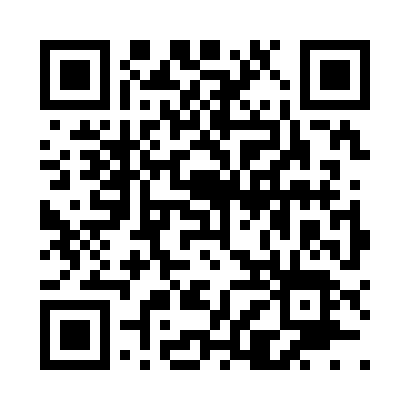 Prayer times for Zetto, Georgia, USAMon 1 Jul 2024 - Wed 31 Jul 2024High Latitude Method: Angle Based RulePrayer Calculation Method: Islamic Society of North AmericaAsar Calculation Method: ShafiPrayer times provided by https://www.salahtimes.comDateDayFajrSunriseDhuhrAsrMaghribIsha1Mon5:196:391:445:238:4910:092Tue5:196:391:445:238:4910:093Wed5:206:391:445:248:4910:094Thu5:206:401:445:248:4910:085Fri5:216:401:455:248:4810:086Sat5:216:411:455:248:4810:087Sun5:226:411:455:248:4810:078Mon5:236:421:455:258:4810:079Tue5:236:421:455:258:4810:0710Wed5:246:431:455:258:4710:0611Thu5:256:431:455:258:4710:0612Fri5:256:441:465:258:4710:0513Sat5:266:451:465:258:4610:0514Sun5:276:451:465:268:4610:0415Mon5:286:461:465:268:4610:0416Tue5:286:461:465:268:4510:0317Wed5:296:471:465:268:4510:0318Thu5:306:471:465:268:4410:0219Fri5:316:481:465:268:4410:0120Sat5:316:491:465:268:4310:0121Sun5:326:491:465:268:4310:0022Mon5:336:501:465:268:429:5923Tue5:346:511:465:268:429:5824Wed5:356:511:465:268:419:5725Thu5:366:521:465:268:419:5726Fri5:366:521:465:268:409:5627Sat5:376:531:465:268:399:5528Sun5:386:541:465:268:389:5429Mon5:396:541:465:268:389:5330Tue5:406:551:465:268:379:5231Wed5:416:561:465:268:369:51